Please complete and return to – mrssmithscottage@n-kesteven.gov.uk  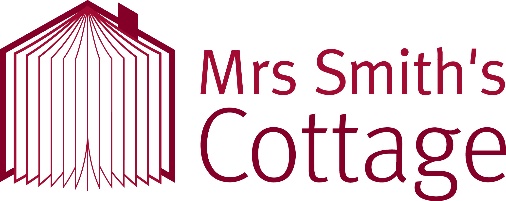 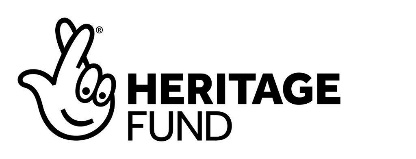 Loan Box Booking FormLoan Box Booking FormLoan Box Booking FormThank you for your interest in our loan boxes. When you have returned this form, our learning officer will get back to you to with availabilities and to confirm collection/return of the box.Information about all of our loan boxes will be emailed alongside this form.Thank you for your interest in our loan boxes. When you have returned this form, our learning officer will get back to you to with availabilities and to confirm collection/return of the box.Information about all of our loan boxes will be emailed alongside this form.Thank you for your interest in our loan boxes. When you have returned this form, our learning officer will get back to you to with availabilities and to confirm collection/return of the box.Information about all of our loan boxes will be emailed alongside this form.Contact Name:Year Group(s): Number of pupils to be used with:Year Group(s): Number of pupils to be used with:Name & Address of School:Name & Address of School:Name & Address of School:Phone Number:Email:Email:Loan DetailsLoan DetailsName of Loan Box Required (see loan box list):Name of Loan Box Required (see loan box list):Loan Duration:              XXX        WeeksNote: Some high demand boxes might not be available for a full termLoan Duration:              XXX        WeeksNote: Some high demand boxes might not be available for a full termPreferred Loan Start Dates:Preferred Loan End Dates:Total Charge for Loan: £Charges are £3 per week or £30 for a 12 week term, during covid we will not charge for the quarantine time needed before use. Loans are to be paid for ahead of receiving the box, by cheque, or card payment.Total Charge for Loan: £Charges are £3 per week or £30 for a 12 week term, during covid we will not charge for the quarantine time needed before use. Loans are to be paid for ahead of receiving the box, by cheque, or card payment.Where did you find out about our loans boxes?Where did you find out about our loans boxes?Primary Contact SignatureDate SignedFor Office UseLoan Confirmed:Loan Paid:Signed: